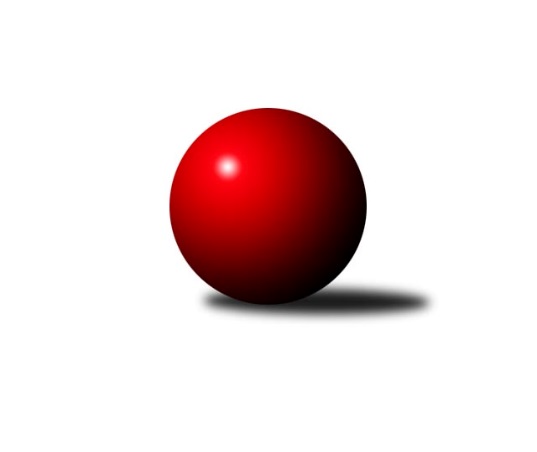 Č.3Ročník 2012/2013	29.9.2012Nejlepšího výkonu v tomto kole: 3446 dosáhlo družstvo: KK Moravská Slávia Brno ˝A˝2. KLM B 2012/2013Výsledky 3. kolaSouhrnný přehled výsledků:TJ Opava˝A˝	- TJ Prostějov ˝A˝	6:2	3309:3149	14.5:9.5	29.9.HKK Olomouc ˝A˝	- KK Vyškov	3:5	3334:3340	10.5:13.5	29.9.SKK Hořice	- KK Šumperk˝A˝	5:3	3235:3212	11.0:13.0	29.9.KK Blansko 	- KK Slovan Rosice	4:4	3234:3248	14.5:9.5	29.9.TJ Lokomotiva Česká Třebová	- KK Moravská Slávia Brno ˝A˝	3:5	3418:3446	12.0:12.0	29.9.KK Zábřeh	- KK Moravská Slávia Brno ˝B˝	4:4	3299:3309	13.0:11.0	29.9.Tabulka družstev:	1.	TJ Opava˝A˝	3	3	0	0	19.0 : 5.0 	44.0 : 28.0 	 3369	6	2.	KK Moravská Slávia Brno ˝B˝	3	2	1	0	19.5 : 4.5 	47.0 : 25.0 	 3433	5	3.	KK Zábřeh	3	2	1	0	16.0 : 8.0 	39.0 : 33.0 	 3323	5	4.	KK Vyškov	3	2	1	0	16.0 : 8.0 	39.0 : 33.0 	 3296	5	5.	KK Slovan Rosice	3	1	1	1	12.0 : 12.0 	33.0 : 39.0 	 3286	3	6.	KK Blansko	3	1	1	1	11.5 : 12.5 	38.5 : 33.5 	 3212	3	7.	SKK Hořice	3	1	1	1	11.0 : 13.0 	35.5 : 36.5 	 3331	3	8.	HKK Olomouc ˝A˝	3	1	0	2	9.0 : 15.0 	34.0 : 38.0 	 3340	2	9.	TJ Lokomotiva Česká Třebová	3	1	0	2	9.0 : 15.0 	29.0 : 43.0 	 3407	2	10.	KK Moravská Slávia Brno ˝A˝	3	1	0	2	7.5 : 16.5 	28.5 : 43.5 	 3360	2	11.	KK Šumperk˝A˝	3	0	0	3	7.0 : 17.0 	35.5 : 36.5 	 3301	0	12.	TJ Prostějov ˝A˝	3	0	0	3	6.5 : 17.5 	29.0 : 43.0 	 3207	0Podrobné výsledky kola:	 TJ Opava˝A˝	3309	6:2	3149	TJ Prostějov ˝A˝	Petr Bracek	140 	 138 	 136 	147	561 	 4:0 	 492 	 131	109 	 128	124	František Tokoš	Martin Marek	134 	 135 	 129 	158	556 	 1:3 	 559 	 156	141 	 135	127	Bronislav Diviš	Milan Janyška *1	129 	 121 	 126 	124	500 	 0.5:3.5 	 518 	 129	134 	 127	128	Jan Pernica	Přemysl Žáček	146 	 135 	 140 	128	549 	 2:2 	 545 	 126	137 	 137	145	Martin Zaoral	Vladimír Konečný	135 	 140 	 151 	145	571 	 3:1 	 530 	 129	141 	 143	117	Michal Smejkal	Jiří Vícha	154 	 146 	 142 	130	572 	 4:0 	 505 	 135	128 	 116	126	Petr Černohousrozhodčí: střídání: *1 od 61. hodu Petr WolfNejlepší výkon utkání: 572 - Jiří Vícha	 HKK Olomouc ˝A˝	3334	3:5	3340	KK Vyškov	Ladislav Stárek	158 	 134 	 119 	133	544 	 1:3 	 569 	 163	129 	 122	155	Jiří Trávníček	Jiří Němec	148 	 164 	 128 	137	577 	 3:1 	 556 	 131	142 	 156	127	Eduard Varga	Marian Hošek	151 	 134 	 141 	121	547 	 1:3 	 611 	 148	148 	 158	157	Petr Pevný	Matouš Krajzinger	128 	 136 	 129 	153	546 	 1:3 	 539 	 143	141 	 133	122	Jiří Chrastina	Jiří Zezulka	145 	 119 	 153 	139	556 	 2:2 	 543 	 122	150 	 126	145	Kamil Bednář	Radek Havran	138 	 143 	 138 	145	564 	 2.5:1.5 	 522 	 131	147 	 138	106	Aleš Staněkrozhodčí: Nejlepší výkon utkání: 611 - Petr Pevný	 SKK Hořice	3235	5:3	3212	KK Šumperk˝A˝	Radek Kroupa	136 	 128 	 166 	149	579 	 2:2 	 553 	 145	140 	 151	117	Jaroslav Vymazal	Martin Hažva	130 	 144 	 118 	123	515 	 2:2 	 536 	 134	142 	 139	121	Josef Touš	Jaromír Šklíba	150 	 138 	 133 	124	545 	 3:1 	 514 	 125	139 	 127	123	Jan Petko	Vojtěch Tulka	143 	 123 	 118 	132	516 	 0:4 	 558 	 154	130 	 141	133	Jaroslav Sedlář	Jiří Baier	144 	 125 	 130 	129	528 	 1:3 	 537 	 139	130 	 134	134	Marek Zapletal	Miroslav Nálevka	149 	 126 	 152 	125	552 	 3:1 	 514 	 139	129 	 134	112	Ivo Mrhal ml.rozhodčí: Nejlepší výkon utkání: 579 - Radek Kroupa	 KK Blansko 	3234	4:4	3248	KK Slovan Rosice	Petr Havíř	122 	 162 	 145 	116	545 	 2:2 	 555 	 134	160 	 143	118	Dalibor Matyáš	Lukáš Hlavinka	139 	 142 	 148 	135	564 	 3:1 	 547 	 114	132 	 135	166	Jiří Zemek	Ladislav Novotný	132 	 133 	 133 	134	532 	 2.5:1.5 	 526 	 129	127 	 133	137	Jaromír Šula	Jakub Flek	130 	 111 	 137 	141	519 	 3:1 	 516 	 118	140 	 123	135	Jiří Axman st.	Martin Honc	128 	 151 	 143 	130	552 	 2:2 	 540 	 142	129 	 136	133	Ivo Fabík	Roman Flek	135 	 113 	 135 	139	522 	 2:2 	 564 	 132	149 	 152	131	Petr Streubel st.rozhodčí: Nejlepšího výkonu v tomto utkání: 564 kuželek dosáhli: Lukáš Hlavinka, Petr Streubel st.	 TJ Lokomotiva Česká Třebová	3418	3:5	3446	KK Moravská Slávia Brno ˝A˝	Theodor Marančák	129 	 146 	 151 	149	575 	 2:2 	 564 	 145	155 	 135	129	Kamil Kovařík	Jiří Kmoníček	112 	 104 	 136 	163	515 	 2:2 	 554 	 142	139 	 128	145	Pavel Dvořák	Karel Zubalík	148 	 155 	 138 	144	585 	 1.5:2.5 	 598 	 155	140 	 138	165	Michal Kellner	Jiří Kmoníček	166 	 139 	 147 	149	601 	 2.5:1.5 	 582 	 148	139 	 164	131	Stanislav Žáček	Petr Holanec	168 	 156 	 136 	128	588 	 2:2 	 598 	 159	142 	 162	135	Dalibor Dvorník	Michal Šic	144 	 137 	 142 	131	554 	 2:2 	 550 	 134	131 	 143	142	Lubomír Kalakajrozhodčí: Nejlepší výkon utkání: 601 - Jiří Kmoníček	 KK Zábřeh	3299	4:4	3309	KK Moravská Slávia Brno ˝B˝	Martin Sitta	166 	 144 	 144 	142	596 	 3:1 	 562 	 139	159 	 134	130	Štěpán Večerka	Jiří Flídr	161 	 118 	 135 	142	556 	 3:1 	 547 	 150	135 	 123	139	Miroslav Milan	Lukáš Horňák	134 	 142 	 144 	130	550 	 2:2 	 540 	 137	146 	 130	127	Peter Zaťko	Marek Ollinger	128 	 110 	 135 	124	497 	 1:3 	 529 	 152	114 	 142	121	Pavel Palian	Zdeněk Švub	130 	 152 	 129 	129	540 	 1:3 	 592 	 141	144 	 165	142	Milan Klika	Josef Sitta	139 	 140 	 147 	134	560 	 3:1 	 539 	 140	136 	 131	132	Milan Krejčírozhodčí: Nejlepší výkon utkání: 596 - Martin SittaPořadí jednotlivců:	jméno hráče	družstvo	celkem	plné	dorážka	chyby	poměr kuž.	Maximum	1.	Václav Kolář 	TJ Lokomotiva Česká Třebová	597.50	384.0	213.5	0.5	2/2	(601)	2.	Stanislav Žáček 	KK Moravská Slávia Brno ˝A˝	592.00	381.0	211.0	2.5	2/2	(602)	3.	Karel Zubalík 	TJ Lokomotiva Česká Třebová	591.75	381.5	210.3	1.5	2/2	(595)	4.	Petr Pevný 	KK Vyškov	588.00	392.0	196.0	1.7	3/3	(611)	5.	Petr Holanec 	TJ Lokomotiva Česká Třebová	587.50	378.3	209.3	2.8	2/2	(614)	6.	Martin Sitta 	KK Zábřeh	586.50	375.0	211.5	0.8	2/2	(596)	7.	Štěpán Večerka 	KK Moravská Slávia Brno ˝B˝	585.25	375.3	210.0	2.0	2/2	(610)	8.	Ladislav Stárek 	HKK Olomouc ˝A˝	583.00	372.5	210.5	1.0	2/2	(598)	9.	Pavel Palian 	KK Moravská Slávia Brno ˝B˝	582.50	380.0	202.5	1.5	2/2	(647)	10.	Radek Kroupa 	SKK Hořice	582.50	380.0	202.5	3.8	2/2	(601)	11.	Jiří Vícha 	TJ Opava˝A˝	581.67	385.3	196.3	0.7	3/3	(589)	12.	Jiří Baier 	SKK Hořice	581.50	361.3	220.3	1.8	2/2	(618)	13.	Petr Bracek 	TJ Opava˝A˝	574.67	367.0	207.7	1.0	3/3	(610)	14.	Michal Kellner 	KK Moravská Slávia Brno ˝A˝	574.25	368.0	206.3	2.8	2/2	(598)	15.	Jaroslav Sedlář 	KK Šumperk˝A˝	571.67	386.7	185.0	4.0	3/3	(579)	16.	Milan Klika 	KK Moravská Slávia Brno ˝B˝	571.50	374.0	197.5	1.5	2/2	(592)	17.	Vladimír Konečný 	TJ Opava˝A˝	571.00	371.0	200.0	3.3	3/3	(580)	18.	Lukáš Horňák 	KK Zábřeh	569.25	377.0	192.3	1.0	2/2	(591)	19.	Ondřej Němec 	KK Blansko 	568.00	377.0	191.0	1.0	2/2	(603)	20.	Jiří Zemek 	KK Slovan Rosice	566.67	387.7	179.0	4.7	3/3	(604)	21.	Theodor Marančák 	TJ Lokomotiva Česká Třebová	566.25	369.8	196.5	1.8	2/2	(584)	22.	Dalibor Dvorník 	KK Moravská Slávia Brno ˝A˝	565.50	372.0	193.5	2.5	2/2	(598)	23.	Dalibor Matyáš 	KK Slovan Rosice	564.33	363.7	200.7	2.7	3/3	(587)	24.	Josef Sitta 	KK Zábřeh	564.00	364.0	200.0	1.0	2/2	(572)	25.	Bronislav Diviš 	TJ Prostějov ˝A˝	563.67	370.3	193.3	1.7	3/3	(584)	26.	Jiří Zezulka 	HKK Olomouc ˝A˝	563.50	372.5	191.0	3.0	2/2	(571)	27.	Jiří Němec 	HKK Olomouc ˝A˝	563.50	374.5	189.0	2.5	2/2	(577)	28.	Miroslav Milan 	KK Moravská Slávia Brno ˝B˝	561.00	381.5	179.5	1.0	2/2	(575)	29.	Kamil Bednář 	KK Vyškov	558.50	375.5	183.0	1.0	2/3	(574)	30.	Přemysl Žáček 	TJ Opava˝A˝	558.33	362.3	196.0	4.0	3/3	(574)	31.	Josef Touš 	KK Šumperk˝A˝	558.33	363.3	195.0	1.3	3/3	(575)	32.	Peter Zaťko 	KK Moravská Slávia Brno ˝B˝	557.25	367.8	189.5	3.0	2/2	(596)	33.	Lukáš Hlavinka 	KK Blansko 	555.50	357.8	197.8	2.8	2/2	(576)	34.	Jaromír Šklíba 	SKK Hořice	553.00	364.0	189.0	2.5	2/2	(575)	35.	Petr Streubel  st.	KK Slovan Rosice	553.00	368.5	184.5	5.5	2/3	(564)	36.	Jiří Flídr 	KK Zábřeh	552.50	363.3	189.3	1.8	2/2	(558)	37.	Ivo Mrhal  ml.	KK Šumperk˝A˝	552.33	380.3	172.0	7.3	3/3	(608)	38.	Martin Marek 	TJ Opava˝A˝	551.67	366.0	185.7	3.0	3/3	(561)	39.	Jiří Trávníček 	KK Vyškov	551.00	359.0	192.0	2.3	3/3	(569)	40.	Miroslav Nálevka 	SKK Hořice	550.00	361.0	189.0	2.5	2/2	(552)	41.	Petr Pospíšilík 	TJ Prostějov ˝A˝	550.00	367.0	183.0	2.5	2/3	(562)	42.	Pavel Dvořák 	KK Moravská Slávia Brno ˝A˝	549.75	369.8	180.0	2.8	2/2	(570)	43.	Lubomír Kalakaj 	KK Moravská Slávia Brno ˝A˝	547.25	355.8	191.5	3.0	2/2	(550)	44.	Marian Hošek 	HKK Olomouc ˝A˝	547.00	361.5	185.5	2.0	2/2	(552)	45.	Vojtěch Tulka 	SKK Hořice	547.00	362.8	184.3	5.3	2/2	(578)	46.	Petr Havíř 	KK Blansko 	546.00	365.3	180.8	3.0	2/2	(550)	47.	Jan Petko 	KK Šumperk˝A˝	545.67	363.3	182.3	3.0	3/3	(576)	48.	Michal Smejkal 	TJ Prostějov ˝A˝	545.33	358.7	186.7	3.7	3/3	(565)	49.	Matouš Krajzinger 	HKK Olomouc ˝A˝	545.00	358.5	186.5	4.0	2/2	(546)	50.	Marek Zapletal 	KK Šumperk˝A˝	544.33	357.7	186.7	3.3	3/3	(559)	51.	Ivo Fabík 	KK Slovan Rosice	543.00	347.7	195.3	4.0	3/3	(571)	52.	Kamil Kovařík 	KK Moravská Slávia Brno ˝A˝	541.75	366.3	175.5	3.5	2/2	(564)	53.	Eduard Varga 	KK Vyškov	541.00	363.3	177.7	8.0	3/3	(556)	54.	Jaromír Šula 	KK Slovan Rosice	541.00	369.5	171.5	3.0	2/3	(556)	55.	Jiří Axman  st.	KK Slovan Rosice	540.67	362.0	178.7	3.0	3/3	(568)	56.	Michal Šic 	TJ Lokomotiva Česká Třebová	537.25	368.8	168.5	5.3	2/2	(554)	57.	Kamil Bartoš 	HKK Olomouc ˝A˝	536.00	355.0	181.0	5.5	2/2	(541)	58.	Jiří Chrastina 	KK Vyškov	536.00	359.0	177.0	5.5	2/3	(539)	59.	Jan Pernica 	TJ Prostějov ˝A˝	534.00	366.3	167.7	4.7	3/3	(546)	60.	Zdeněk Švub 	KK Zábřeh	530.50	357.5	173.0	4.8	2/2	(540)	61.	Martin Hažva 	SKK Hořice	530.00	359.0	171.0	3.8	2/2	(563)	62.	Martin Honc 	KK Blansko 	527.00	359.5	167.5	5.5	2/2	(558)	63.	Jiří Kmoníček 	TJ Lokomotiva Česká Třebová	526.25	346.5	179.8	2.5	2/2	(546)	64.	Marek Ollinger 	KK Zábřeh	520.25	346.3	174.0	4.0	2/2	(545)	65.	Aleš Staněk 	KK Vyškov	519.00	353.7	165.3	6.7	3/3	(534)	66.	Miroslav Smrčka 	KK Šumperk˝A˝	517.00	346.0	171.0	4.0	2/3	(518)	67.	Roman Flek 	KK Blansko 	517.00	350.5	166.5	3.8	2/2	(546)	68.	Jakub Flek 	KK Blansko 	516.00	336.8	179.3	6.5	2/2	(541)	69.	Miroslav Znojil 	TJ Prostějov ˝A˝	516.00	353.0	163.0	4.0	2/3	(549)	70.	František Tokoš 	TJ Prostějov ˝A˝	508.00	347.5	160.5	7.5	2/3	(524)		Zdeněk Vránek 	KK Moravská Slávia Brno ˝B˝	601.50	375.5	226.0	2.0	1/2	(602)		Jiří Kmoníček 	TJ Lokomotiva Česká Třebová	601.00	382.0	219.0	3.0	1/2	(601)		Petr Mika 	KK Moravská Slávia Brno ˝B˝	574.00	370.5	203.5	3.5	1/2	(579)		Radek Havran 	HKK Olomouc ˝A˝	570.00	380.5	189.5	1.0	1/2	(576)		Luděk Rychlovský 	KK Vyškov	568.00	368.0	200.0	3.0	1/3	(568)		Milan Janyška 	TJ Opava˝A˝	561.00	368.0	193.0	3.0	1/3	(561)		Ivo Hostinský 	KK Moravská Slávia Brno ˝A˝	558.00	363.0	195.0	3.0	1/2	(558)		Jaroslav Vymazal 	KK Šumperk˝A˝	553.00	363.0	190.0	5.0	1/3	(553)		Martin Zaoral 	TJ Prostějov ˝A˝	545.00	370.0	175.0	8.0	1/3	(545)		Milan Krejčí 	KK Moravská Slávia Brno ˝B˝	539.00	355.0	184.0	5.0	1/2	(539)		Petr Wolf 	TJ Opava˝A˝	535.00	352.0	183.0	6.0	1/3	(535)		Ladislav Novotný 	KK Blansko 	532.00	372.0	160.0	4.0	1/2	(532)		Miroslav Ptáček 	KK Slovan Rosice	514.00	365.0	149.0	10.0	1/3	(514)		Petr Černohous 	TJ Prostějov ˝A˝	505.00	338.0	167.0	1.0	1/3	(505)Sportovně technické informace:Starty náhradníků:registrační číslo	jméno a příjmení 	datum startu 	družstvo	číslo startu
Hráči dopsaní na soupisku:registrační číslo	jméno a příjmení 	datum startu 	družstvo	Program dalšího kola:4. kolo13.10.2012	so	10:00	KK Šumperk˝A˝ - KK Blansko 	13.10.2012	so	10:00	KK Moravská Slávia Brno ˝B˝ - SKK Hořice	13.10.2012	so	13:30	KK Vyškov - TJ Opava˝A˝	13.10.2012	so	14:00	KK Moravská Slávia Brno ˝A˝ - TJ Prostějov ˝A˝	13.10.2012	so	14:00	KK Slovan Rosice - HKK Olomouc ˝A˝	13.10.2012	so	14:00	TJ Lokomotiva Česká Třebová - KK Zábřeh	Nejlepší šestka kola - absolutněNejlepší šestka kola - absolutněNejlepší šestka kola - absolutněNejlepší šestka kola - absolutněNejlepší šestka kola - dle průměru kuželenNejlepší šestka kola - dle průměru kuželenNejlepší šestka kola - dle průměru kuželenNejlepší šestka kola - dle průměru kuželenNejlepší šestka kola - dle průměru kuželenPočetJménoNázev týmuVýkonPočetJménoNázev týmuPrůměr (%)Výkon1xPetr PevnýVyškov A6111xPetr PevnýVyškov A110.186111xJiří KmoníčekČ. Třebová6012xMartin SittaZábřeh A109.025961xMichal KellnerSlávia Brno A5981xMilan KlikaSlávia Brno B108.295921xDalibor DvorníkSlávia Brno A5981xJiří VíchaOpava A107.345721xMartin SittaZábřeh A5961xVladimír KonečnýOpava A107.155711xMilan KlikaSlávia Brno B5922xRadek KroupaHořice107579